ПОЛОЖЕНИЕо II городской научно-практической конференции преподавателей ДМШ, ДШИ, ДХШ«Традиции и новации современного образования в области искусств»1. Общие положения1.1. Настоящее Положение определяет цель, задачи, сроки, порядок проведения конференции.2. Организаторы2.1. Управление культуры и туризма Администрации города Смоленска.2.2. Муниципальное бюджетное учреждение дополнительного образования «Детская школа искусств имени М.А. Балакирева» города Смоленска.3. Основная цель, задачи конференции3.1. Целью конференции является обсуждение и распространение эффективных моделей педагогических практик, обеспечивающих достижение социально значимых результатов развития образования детей в области искусств.3.2. Задачи:демонстрация и пропаганда современных педагогических методик, способствующих повышению качества образовательного процесса;развитие и совершенствование научно-методической работы преподавателей;распространение инновационного опыта работы преподавателей, демонстрация практических достижений;развитие творческого образовательного пространства современных детских школ искусств в интересах ребенка, семьи, общества и государства.4. Участники конференции4.1. Для  участия в Конференции приглашаются преподаватели детских музыкальных школ, детских школ искусств, детских художественных школ, представители других образовательных учреждений. 4.2. К участию в Конференции допускаются доклады, статьи с презентацией, методические сообщения, мастер-классы.4.3. По итогам работы Конференции планируется публикация представленных материалов.5. Сроки и порядок проведения 5.1. Конференция проводится 16 мая 2018 года в 10.00 в МБУДО «Детская школа искусств имени М.А. Балакирева» города Смоленска по адресу: г. Смоленск, ул. Чкалова, д. 6а.5.2. Для участия в Конференции необходимо в срок до 25 апреля 2018 года предоставить заявку на участие (Приложение № 1), согласие на обработку персональных данных (Приложение № 2).5.3. Регламент выступления на конференции не более 20 минут.5.4. Программа Конференции формируется к 1 мая 2018 года.6. Подведение итогов и награждение6.1. Все участники Конференции получают сертификат участника.7. КонтактыАдрес электронной почты: dshi2smolensk@yandex.ruТелефон/факс: 8(4812) 27-37-82Адрес: 214006, г. Смоленск, ул. Чкалова, д. 6аКоординаторы: Длотовская Юлия Владимировна – директор ДШИ им. М.А. Балакирева,Канделинская Елена Гариевна – заместитель директора по внеклассной и воспитательной работе,Груба Анна Дмитриевна - заместитель директора по учебной работе.Положение о Конференции и вся дополнительная информация будет размещаться на официальном сайте: balakirevsmol.ru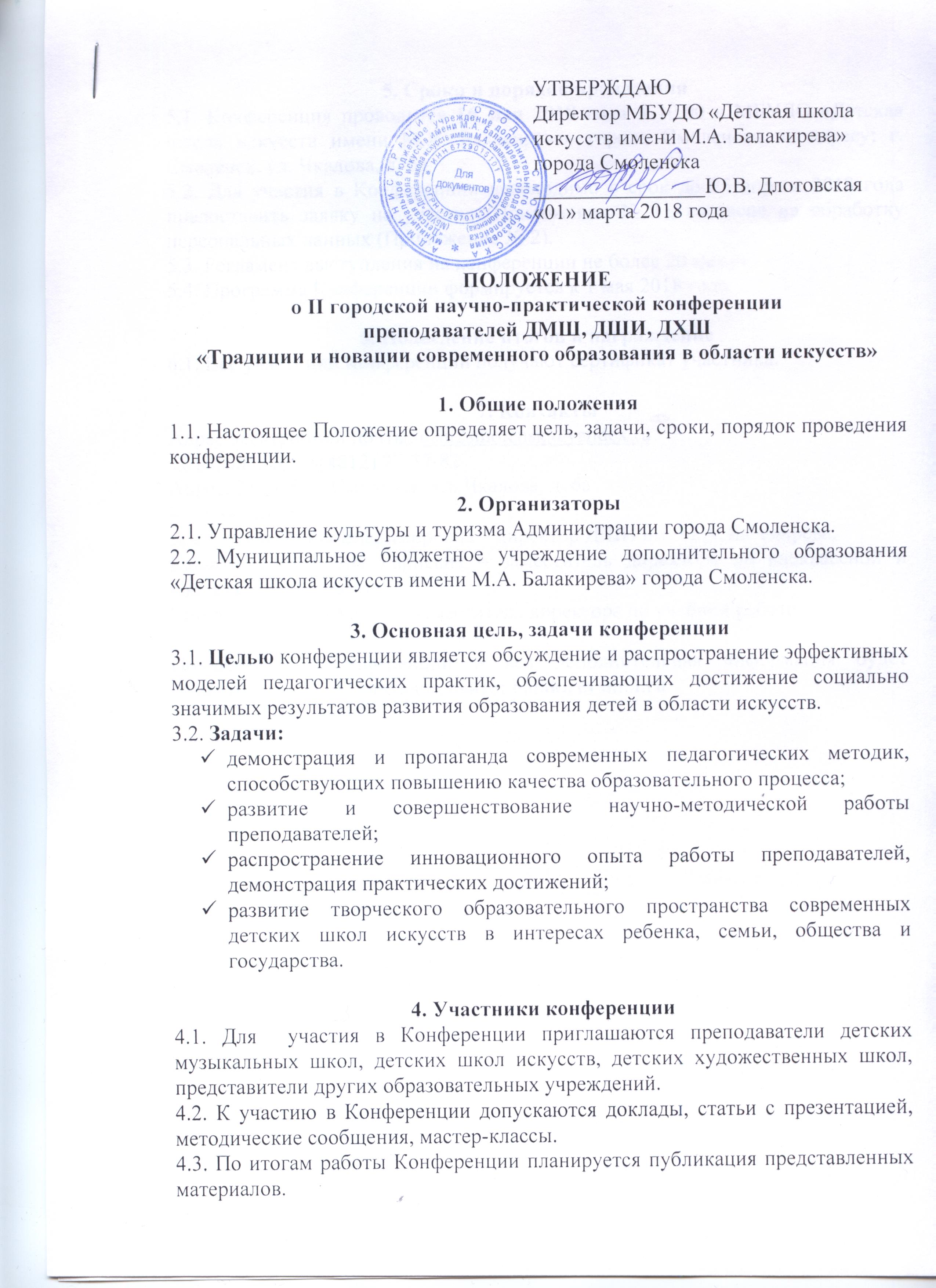 Приложение № 1ЗАЯВКАна участие в городской научно-практической конференции преподавателей ДМШ, ДШИ, ДХШ«Традиции и новации современного образования в области искусств»1. Учебное заведение (по Уставу), телефон:__________________________________________________________________________________________________________________________________________________________________2. Фамилия, имя участника (полностью) ________________________________________________________________________________________________3. Форма выступления (доклад, реферат, презентация)____________________4. Название работы __________________________________________________________________________________________________________________________________________________________________________________________________________________________________________________5. Контактный телефон _____________________________________________Подпись ответственного лица, с указанием должности, печать« _____»  ________________2018г.Организаторы обязуются не распространять и не использовать персональные данные в иных целях, не относящихся к данной конференцииПриложение  № 2СОГЛАСИЕна обработку персональных данных«  ___» ___________ 20___г.Я, (ФИО) ______________________________________________________________________________________________________________________,(вид документа, удостоверяющего личность):_______________ серия __________ № _______________________________выдан (кем, когда): _________________________________________________________________________________________________________________проживающий(ая) по адресу: _________________________________________________________________________________________________________настоящим даю свое согласие организаторам конкурса на обработку моих  персональных данных  и подтверждаю, что давая такое согласие, я действую добровольно и в своих интересах.Согласие дается мною для использования в целях участия в городской научно-практической конференции преподавателей ДМШ, ДШИ, ДХШ «Традиции и новации современного образования в области искусств», и распространяется на следующую информацию: паспортные данные, адрес проживания.Настоящее согласие предоставляется на осуществление любых действий (без ограничения) в отношении персональных данных моего ребенка, которые необходимы или желаемы для достижения указанных выше целей, а именно: сбор, систематизацию, накопление, хранение, уточнение (обновление, изменение), использование, распространение (в том числе передача), обезличивание, блокирование, уничтожение, трансграничную передачу персональных данных, а также осуществление любых иных действий с учетом федерального законодательства.Данное Согласие действует до достижения целей обработки моих персональных данных. Согласие может быть отозвано по моему письменному заявлению.Данное Согласие действует с момента его подписания.______________________/_________________________(подпись лица, давшего согласие)                               (расшифровка)УТВЕРЖДАЮДиректор МБУДО «Детская школа искусств имени М.А. Балакирева» города Смоленска________________Ю.В. Длотовская«01» марта 2018 года